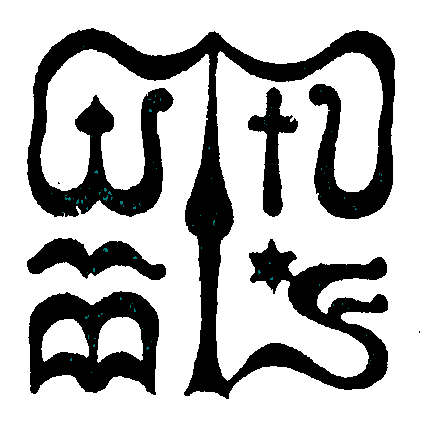 Wesley János Lelkészképző FőiskolaSzociális munka szakTANTÁRGYI ADATLAPTantárgykód: SMAV353Tantárgynév: Globális környezeti kérdésekTantárgynév: Globális környezeti kérdésekA tantárgy besorolása: választhatóA tantárgy besorolása: választhatóKreditértéke: 3A tantárgy elméleti vagy gyakorlati jellegének mértéke, „képzési karaktere”: ….. (kredit%)A tantárgy elméleti vagy gyakorlati jellegének mértéke, „képzési karaktere”: ….. (kredit%)A tantárgy elméleti vagy gyakorlati jellegének mértéke, „képzési karaktere”: ….. (kredit%)A tanóra típusa: ea. / szem. / gyak. / konzA tanóra típusa: ea. / szem. / gyak. / konzA tanóra típusa: ea. / szem. / gyak. / konzA tantárgy tantervi helye (hányadik félév): …A tantárgy tantervi helye (hányadik félév): …A tantárgy tantervi helye (hányadik félév): …A tantárgy óraszáma az adott félévben: nappali tagozaton 2 tanóra/ hétlevelező tagozaton 12 tanóra/félévA tantárgy óraszáma az adott félévben: nappali tagozaton 2 tanóra/ hétlevelező tagozaton 12 tanóra/félévA tantárgy óraszáma az adott félévben: nappali tagozaton 2 tanóra/ hétlevelező tagozaton 12 tanóra/félévAz adott ismeret átadásában alkalmazandó további (sajátos) módok, jellemzők (ha vannak): Az adott ismeret átadásában alkalmazandó további (sajátos) módok, jellemzők (ha vannak): Az adott ismeret átadásában alkalmazandó további (sajátos) módok, jellemzők (ha vannak): A számonkérés módja (vizsga/évközi ellenőrzés/ egyéb): vizsga (írásbeli + szóbeli)Az ismeretellenőrzésben alkalmazandó további (sajátos) módok (ha vannak): ………………………..A számonkérés módja (vizsga/évközi ellenőrzés/ egyéb): vizsga (írásbeli + szóbeli)Az ismeretellenőrzésben alkalmazandó további (sajátos) módok (ha vannak): ………………………..A számonkérés módja (vizsga/évközi ellenőrzés/ egyéb): vizsga (írásbeli + szóbeli)Az ismeretellenőrzésben alkalmazandó további (sajátos) módok (ha vannak): ………………………..Előtanulmányi feltételek (ha vannak):Előtanulmányi feltételek (ha vannak):Előtanulmányi feltételek (ha vannak):Tantárgy-leírás: az elsajátítandó ismeretanyag tömör, ugyanakkor informáló leírásaA tantárgy oktatásának elsődleges célja korunk környezeti kihívásainak áttekintése természeti-társadalmi-gazdasági szempontból, lokális, regionális és kiemelten globális szinten.Az órák során a hallgatók átfogó ismereteket szerezhetnek az emberiség múltját, jelenét és jövőjét alakító legfontosabb természeti-környezeti trendekről, valamint az ezekkel szorosan összefüggő társadalmi, gazdasági, politikai és kulturális összefüggésekről, beleértve az őket, mint leendő szociális munkásokat potenciálisan érintő kérdésköröket és lehetséges feladatokat.Az emberiség környezetre gyakorolt hatása a múltbanA globális környezeti problémákhoz vezető legfőbb társadalmi, gazdasági okokSzemléletmód régen és ma; fogyasztói társadalom; reklámok és hatásukGlobális környezeti problémák és kihívások (éghajlatváltozás, levegőszennyezés, a víz és talaj problémái)Megoldási lehetőségek egyénitől a globális szintig; környezettudatosság; fenntartható fejlődésA szociális munkások szerepe és lehetőségei a fenntarthatóság megvalósulásábanKötelező irodalom felsorolása bibliográfiai adatokkal (szerző, cím, kiadás adatai, (esetleg oldalak))Aktuális hazai és nemzetközi sajtóhírek ismereteAjánlott irodalom felsorolása bibliográfiai adatokkal (szerző, cím, kiadás adatai, (esetleg oldalak))-Moser M.-Pálmai Gy.: A környezetvédelem alapjai ; Nemzeti Tankönyvkiadó Rt., Budapest  1999. ; ISBN 963 18 9650 1-Takács-Sánta, A.: Bioszféra-átalakításunk nagy ugrásai ; L’Harmattan Kiadó, 2008.-Nemzeti Fenntartható Fejlődési Tanács Jövőkereső című jelentése (2009.)Azoknak az előírt szakmai kompetenciáknak, kompetencia-elemeknek (tudás, képesség stb., KKK 7. pont) a felsorolása, amelyek kialakításához a tantárgy jellemzően, érdemben hozzájárulpl.: tudása- Ismeri és érti a szakmai területhez kapcsolódó pszichológiai, jogi, pedagógiai, egészségügyi, szociológiai tudományok szociális munkához tartozó fogalomkészletét.képességeiKépes kritikus szemlélettel és reflektív módon megfogalmazni a társadalmi és szociális problémákat, a veszélyeztető tényezőket és a problémakezelés folyamatát.Képes szükségletfelmérésre, az egyén és környezete közötti folyamatoknak, kölcsönhatásoknak, problémáknak holisztikus elemzésére.Tantárgyfelelős (név, beosztás, tud. fokozat): Képes szükségletfelmérésre, az egyén és környezete közötti folyamatoknak, kölcsönhatásoknak, problémáknak holisztikus elemzésére.Oktató(k) (név, beosztás, tud. fokozat): Bakos Bettina (óraadó)A tantárgyi adatlapot jóváhagyta: Nemes Judit, megbízott tanszékvezető